Приложение № 2к Административному регламенту по предоставлению муниципальной услуги "Выдача разрешений на автомобильные перевозки крупногабаритных и (или)   тяжеловесных грузов по маршрутам, проходящим полностью или частично по дорогам местного значения                                                        в границах муниципального образования "Городской округ"Город Нарьян-Мар" и не проходящим по автомобильным дорогамфедерального, регионального и межмуниципального значения, участкам таких автомобильных дорогСХЕМАТРАНСПОРТНОГО СРЕДСТВА (АВТОПОЕЗДА), С ИСПОЛЬЗОВАНИЕМКОТОРОГО ПЛАНИРУЕТСЯ ОСУЩЕСТВЛЯТЬ ПЕРЕВОЗКИ ТЯЖЕЛОВЕСНЫХИ (ИЛИ) КРУПНОГАБАРИТНЫХ ГРУЗОВ, С УКАЗАНИЕМРАЗМЕЩЕНИЯ ТАКОГО ГРУЗА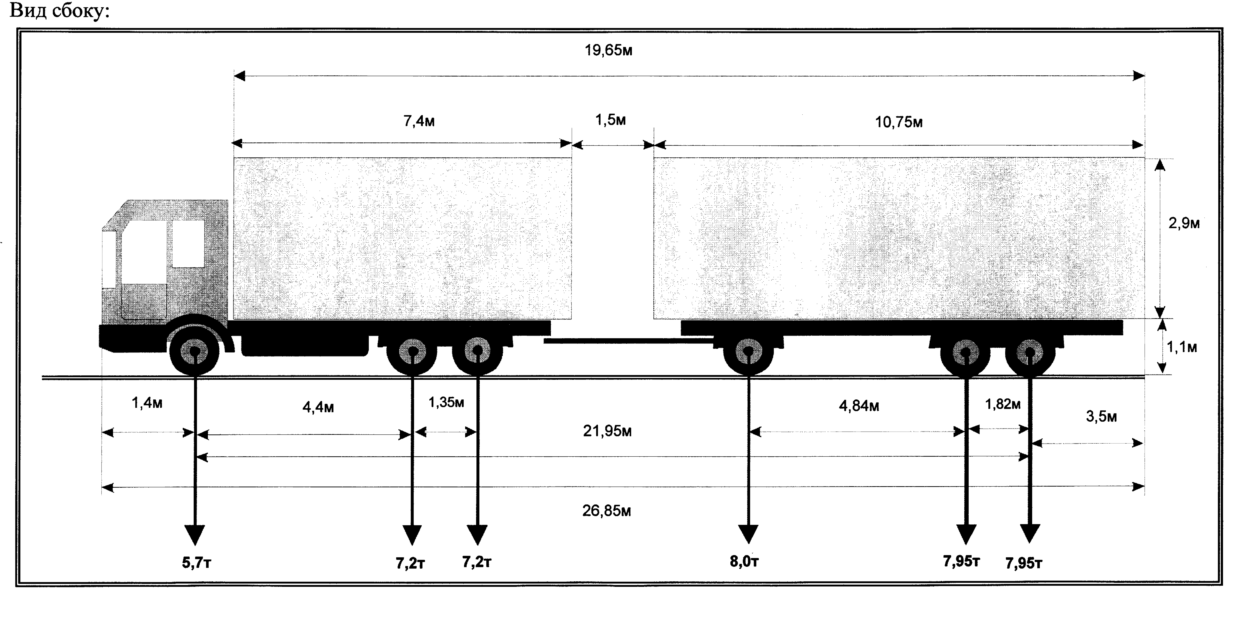 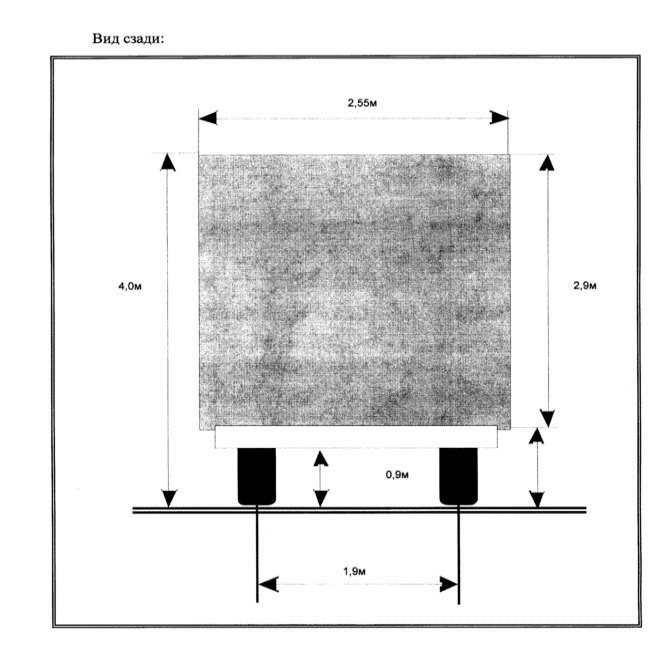 ___________________________________________________ _______________________          (должность, фамилия заявителя)              (подпись заявителя) м.п.                                                              